母親節感恩活動通知「回到小時候」母親節感恩活動邀請   親愛的家長您好：五月是一個充滿溫馨感恩的月份，感謝各位家長用心的照顧每一位孩子，在母親節前夕，誠摯的邀請各位家長蒞臨，讓孩子以實際行動表達對您的愛意，培養感恩的心。                                                                                        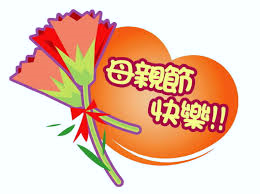 幼兒園  108/04/26活動日期：108年5月10日（五）上午9：20－11：30✽ 活動當天如遇下雨，幼兒園各項活動均於教室內進行。✽ 請穿著雨聲運動服，當天請於9:00前到校。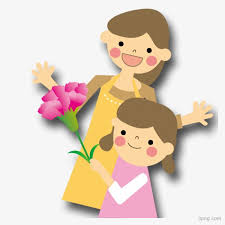 ✽當日學校會準備茶水，請家長自備環保餐具。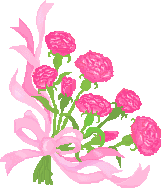      ~誠摯歡迎您的蒞臨~時間活動內容地點備註 9：20－10：00媽媽FUN心時刻~ (小點心時間) 遊戲室前雨備:1.雨天則開幕活動移至地下室舉行。2.闖關活動在各班教室。10：00－10：10哆啦A夢時光機操場雨備:1.雨天則開幕活動移至地下室舉行。2.闖關活動在各班教室。10：10－10：20律動-青春歌廳秀操場雨備:1.雨天則開幕活動移至地下室舉行。2.闖關活動在各班教室。10：20－11：20逛逛雨聲老街-闖關活動屋頂告白大會阿土伯柑仔店明星SPA館保護媽媽手玩具反鬥城各班教室雨備:1.雨天則開幕活動移至地下室舉行。2.闖關活動在各班教室。11：20－11：30我愛媽咪牽手時刻操場